Temat dnia: „Kochamy wakacje”Mamy już upragnione wakacje! Dziś  posłuchamy wierszy o wakacjach , pokolorujemy letnie kolorowanki i zaśpiewamy  wesołą piosenkę o letnich wyprawach.Na dobry początek dnia proponujemy trochę gimnastyki przy muzyce „Śpiewające brzdące – zabawy i ćwiczenia 2”, której link znajdziecie  niżej. Dziecko wykonuje  te same gesty, które usłyszy w piosence.https://www.youtube.com/watch?v=4T9mvzAZhD82.Wiersz „Wakacje” rodzic  czyta dziecku wiersz i rozmawia na temat utworu.WAKACJE (autor nieznany)
Pojedziemy na wakacje, razem z mamą,  
razem z tatą. 
Zabierzemy piłkę, namiot 
i skakankę. Co ty na to?  
Słońce, woda, 
las już czeka 
wszystkie dzieci woła. 
Zabawimy się wesoło 
przed powrotem do przedszkola.Pytania do wiersza: -  „Co można robić latem?”, -  „Co zabieramy na wakacje”-  „Dokąd możemy pojechać?3.Skoki przez drabinkę -  zabawa ruchowa. Rrodzic może wykonać drabinkę, np. z gazety. Wystarczy pociąć ją na 5-centymetrowe paski, które ułoży na ziemi na wzór drabinki. Zadanie dziecka polega na sprawnym przeskakiwaniu kolejnych szczebelków. 4. „Wakacyjne kolorowanki”- zadaniem dziecka jest jak najstaranniej pokolorować obrazek kredkami.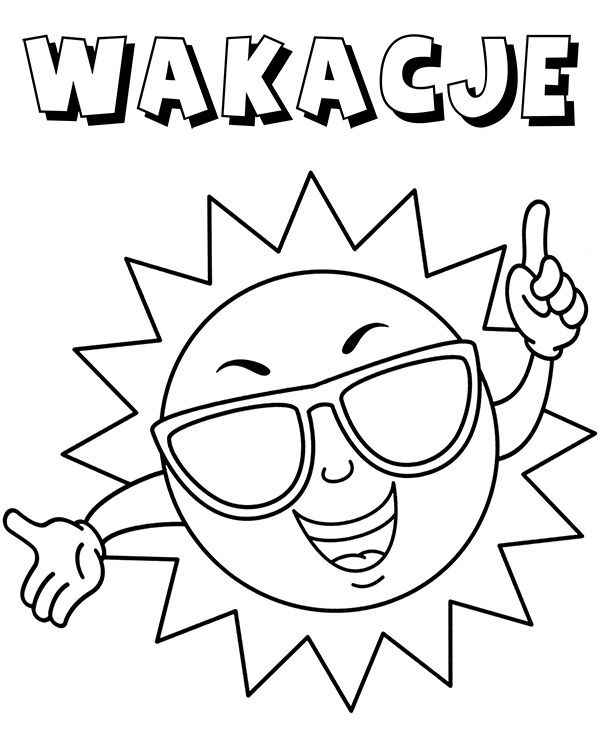 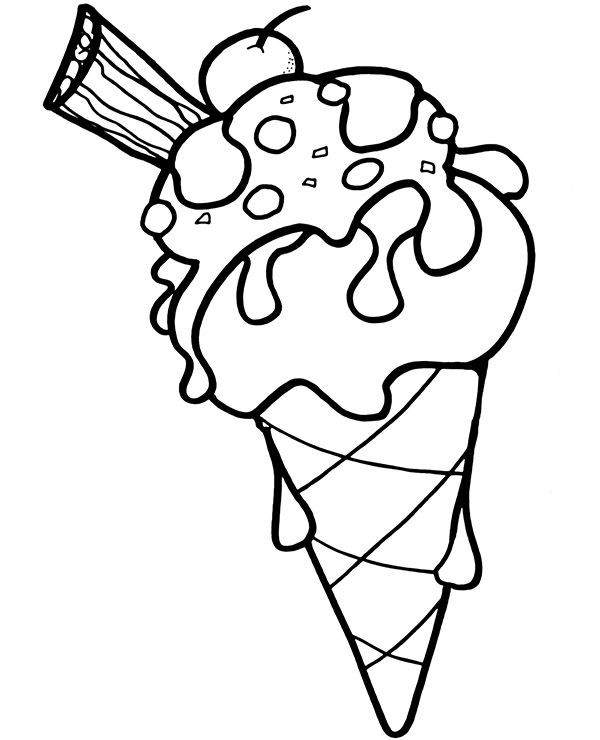 „Niech żyją wakacje” Rodzic włącza dziecku piosenkę, a ono uważnie słucha, podejmuje próby zaśpiewania piosenki.https://www.youtube.com/watch?v=BauTov9xmZYŻyczymy miłej zabawy